    Отчет о проведении образовательной акции «большой                                                                                                         этнографический диктант».            Международная акция «Большой этнографический диктант»  состоялся  1 ноября  в МБОУ СОШ  №6 г. Беслана  им. З.Джибилова.  Свои знания решили проверить:  уч-ца   8 – класса Хестанова Р.А.  уч-ца  10 –класса  Гиголаева М.Р.  уч-ца   11 –класса   Сокаева А.Г,  и учитель  истории  Габараева З.А.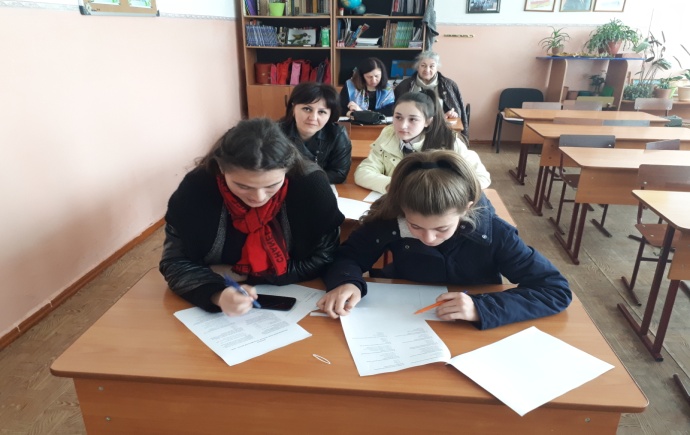           Согласно Положению, участником акции мог стать любой желающий, получивший, заполнивший и сдавший на проверку бланк для написания диктанта. Участие в диктанте было добровольным и бесплатным. Диктант позволил оценить уровень этнографической грамотности населения, их знания о народах, проживающих в России.         Участники получили 30 одинаковых по уровню сложности тестовых заданий, состоящих из двух частей: федеральных и региональных вопросов. Выполнить их нужно было за 45 минут. За правильные ответы можно было набрать 100 баллов. Правильные ответы на задания и разбор типичных ошибок будут опубликованы на сайте.                                                                                  Ответственная : Габараева З.А.